Οδηγός Συγγραφής Διδακτορικών ΔιατριβώνΓΕΝΙΚΑΤο κείμενο της διδακτορικής διατριβής (ΔΔ) αποσκοπεί στο να επικοινωνήσει ο/η συγγραφέας τα ευρήματα της ερευνητικής του/της δραστηριότητας στην εξεταστική επιτροπή της διατριβής όπως και στην ευρύτερη επιστημονική κοινότητα. Το κείμενο θα πρέπει να είναι σαφές, λιτό και κατανοητό χωρίς  να επιτρέπει παρανοήσεις. Σύμφωνα με τον Ν 4485/2017 (άρθρο 38 παρ. 2 και 3) και τον Εσωτερικό Κανονισμό των ΔΔ του Τμήματος Βιολογίας  (άρθρο 4 παρ. 7), το κείμενο της ΔΔ μπορεί να συγγραφεί στην ελληνική ή αγγλική γλώσσα. Οι ΥΔ θα πρέπει να λάβουν υπόψη τους ότι, με τη χρήση της αγγλικής γλώσσας, τα δεδομένα της ΔΔ είναι πιο εύκολα προσβάσιμα σε ευρύτερο κοινό και αυτό ενδεχομένως αποτελεί μειονέκτημα, εάν δεν έχουν κατοχυρωθεί πλήρως τα πνευματικά δικαιώματα με δημοσιεύσεις. H διάρθρωση της ΔΔ μπορεί να έχει τις ακόλουθες δύο μορφές:α) Ενιαίο κείμενο για όλα τα αντικείμενα που διερευνήθηκαν που διακρίνεται στις κύριες ενότητες ‘Περίληψη, Εισαγωγή, Υλικά & Μέθοδοι, Αποτελέσματα, Συζήτηση, Συμπεράσματα και Βιβλιογραφία, καθώς και σε άλλες μικρότερες, υποχρεωτικές ή προαιρετικές, όπως Λέξεις-κλειδιά, Παραρτήματα κλπ.β) Κεφάλαια με διακριτή θεματολογία, ανάλογα με το εκάστοτε διερευνούμενο αντικείμενο, και δομή του καθενός κεφαλαίου αντίστοιχη του (α), δηλαδή, με Περίληψη, Εισαγωγή, Υλικά και Μεθόδους, Αποτελέσματα, Συζήτηση για καθένα. Στην περίπτωση αυτή, θα πρέπει να υπάρχει πριν από τα κεφάλαια Γενική Εισαγωγή και μετά από αυτά Γενική Συζήτηση και ακολούθως Συμπεράσματα. Η βιβλιογραφία θα πρέπει να είναι ενιαία για όλα τα επιμέρους κεφάλαια και να βρίσκεται στο τέλος του κειμένου της διατριβής. Το ίδιο και τα Παραρτήματα. Λέξεις-κλειδιά μπορούν να μπαίνουν σε κάθε διαφορετικό κεφάλαιο.Η διδακτορική διατριβή αποτελεί συνεκτικό κείμενο. Αυτό σημαίνει ότι δεν γίνεται συρραφή ερευνητικών εργασιών με αποτελέσματα της ΔΔ που έχουν ήδη δημοσιευτεί στη μορφή και στην έκταση που είναι δημοσιευμένα, αλλά ακολουθείται ενιαίο για ολόκληρη τη διατριβή πρότυπο.  Για λόγους ομοιομορφίας προτείνεται να χρησιμοποιείται η γραμματοσειρά Arial ή Times New Roman ή Calibri, 11pt, με διάστιχο Multiple 1.25.  ΕΠΙΜΕΡΟΥΣ ΤΜΗΜΑΤΑ ΔΙΔΑΚΤΟΡΙΚΗΣ ΔΙΑΤΡΙΒΗΣΕξώφυλλο και Εσώφυλλο (μεσολαβεί μια κενή σελίδα μεταξύ εξωφύλλου και εσωφύλλου)Υπάρχουν υποχρεωτικά και με την παρακάτω σειρά τα ακόλουθα (όταν η ΔΔ συγγράφεται στα ελληνικά, το εσώφυλλο συγγράφεται στα αγγλικά και όταν η ΔΔ συγγράφεται στα αγγλικά, το εσώφυλλο συγγράφεται στα ελληνικά):[Λογότυπο του Αριστοτελείου Πανεπιστημίου Θεσσαλονίκης] Αριστοτέλειο Πανεπιστήμιο ΘεσσαλονίκηςΤμήμα Βιολογίας  Τομέας [εκείνος όπου εκπονήθηκε η διατριβή]Ο τίτλος της διδακτορικής διατριβήςΗ φράση "Διδακτορική διατριβή" [PhD dissertation]Το ονοματεπώνυμο του Υποψήφιου Διδάκτορα Ο τίτλος Σπουδών του Πρώτου Κύκλου (π.χ. Πτυχιούχος Τμήματος Βιολογίας ΕΚΠΑ, ή Πτυχιούχος Τμήματος Βιολογικών Εφαρμογών και Τεχνολογιών Πανεπιστημίου Ιωαννίνων)Ο τόπος και το έτος δημοσίευσής της (π.χ. Θεσσαλονίκη 2020) Πρώτη σελίδαΑναγράφονται τα ακόλουθα: «Βεβαιώνω ότι είμαι συγγραφέας της παρούσας εργασίας και ότι έχω αναφέρει ή παραπέμψει σε αυτήν, ρητά και συγκεκριμένα, όλες τις πηγές από τις οποίες έκανα χρήση δεδομένων, ιδεών, προτάσεων ή λέξεων, είτε αυτές μεταφέρονται επακριβώς (στο πρωτότυπο ή μεταφρασμένες) είτε παραφρασμένες».και«Η έγκρισις της παρούσης διπλωματικής εργασίας υπό του Τμήματος Βιολογίας της Σχολής Θετικών Επιστημών του Αριστοτελείου Πανεπιστημίου Θεσσαλονίκης δεν υποδηλοί αποδοχήν των γνωμών του συγγραφέως (Ν.5343/1932, άρθρ. 202, παρ. 2)».Δεύτερη σελίδαΑναγράφονται τα μέλη της Επταμελούς Εξεταστικής Επιτροπής με την παρακάτω σειρά: Επιβλέπων: ονοματεπώνυμο, ιδιότητα,  Ίδρυμα (και Τμήμα προκειμένου για ΑΕΙ) όπου υπηρετεί.Μέλη Συμβουλευτικής Επιτροπής: Ονοματεπώνυμα των μελών, σε αλφαβητική σειρά, με την ιδιότητά τους και τα Ιδρύματα (και Τμήματα προκειμένου για ΑΕΙ) όπου υπηρετούν.Μέλη Εξεταστικής Επιτροπής: Ονοματεπώνυμα των μελών, σε αλφαβητική σειρά, με την ιδιότητά τους και τα Ιδρύματα (και Τμήματα προκειμένου για ΑΕΙ) όπου υπηρετούν.Eδώ δίνεται και ο προτεινόμενος τρόπος αναφοράς της ΔΔ στα ελληνικά και στα αγγλικά.Τρίτη σελίδαΣε περίπτωση οικονομικής ενίσχυσης της διδακτορικής έρευνας, εδώ αναφέρεται η πηγή χρηματοδότησης με τον τρόπο που προτείνει ο χρηματοδότης ή, εάν δεν υπάρχει συγκεκριμένο πρότυπο, με το όνομα ή και το έμβλημα του όποιου οργανισμού, εταιρείας κλπ που υποστήριξε οικονομικά την έρευνα ή και με άλλα πρόσθετα στοιχεία, όπως τίτλο/πλαίσιο επιχορήγησης, διάρκεια κλπ. Πρόλογος (Preface)Η ύπαρξη Προλόγου ή μη όπως και το περιεχόμενό του αφήνονται στη διακριτική ευχέρεια του/της συγγραφέα. Συνήθως, στον πρόλογο εκφράζονται ευχαριστίες σε αυτούς που βοήθησαν με οποιοδήποτε τρόπο στην πραγματοποίηση της ΔΔ.  Περιεχόμενα (Contents)Δίνεται ο κατάλογος των επιμέρους ενοτήτων/υποενοτήτων της ΔΔ και οι σελίδες όπου αυτές ξεκινούν. Περίληψη (Abstract)Συνοψίζει  την έρευνα που εκπονήθηκε. Περιγράφει με λιτό και περιεκτικό τρόπο το αντικείμενο της διατριβής, το ερευνητικό ερώτημα της εργασίας, τη μεθοδολογική προσέγγιση που ακολουθήθηκε και πρωτίστως τα κυριότερα αποτελέσματα και συμπεράσματα της ΔΔ.  Η έκταση της περίληψης δεν θα πρέπει να είναι μικρότερη από μία και μεγαλύτερη από δύο σελίδες. Η περίληψη γράφεται υποχρεωτικά και στην ελληνική και στην αγγλική γλώσσα.Λέξεις-κλειδιά (Keywords)Παραθέτονται μέχρι 10 όροι, μονολεκτικοί ή μη, ξεχωριστά, στην ελληνική και στην αγγλική γλώσσα.Συντομογραφίες (Abbreviations) (προαιρετικά)Σε περίπτωση που στο κείμενο της διατριβής χρησιμοποιούνται εκτεταμένα συντομογραφίες, για την υποβοήθηση των αναγνωστών συνιστάται η παράθεση συγκεντρωτικού καταλόγου με τις συντομογραφίες και τις ερμηνείες τους. Εισαγωγή (Introduction)Γίνεται ανασκόπηση του επιστημονικού αντικειμένου της ΔΔ και ειδικότερα της επιστημονικής αιχμής του πεδίου στο οποίο εντάσσεται. Εδώ συνδέεται το αντικείμενο της ΔΔ με την ευρύτερη επιστημονική γνώση και αναδεικνύονται τα κενά γνώσης που αυτή η έρευνα θα συμπληρώσει. Μπορεί να περιλαμβάνει τις κυριότερες απόψεις που έχουν διατυπωθεί στη βιβλιογραφία  πάνω στο θέμα της ΔΔ.  Σκοπός της ΔΔ (Research aims and objectives)Αναφέρεται με σαφήνεια το αντικείμενο της έρευνας και προσδιορίζονται τα ερωτήματα που αυτή πραγματεύεται και οι προς έλεγχο υποθέσεις. Αποτελεί διακριτό Τμήμα της Εισαγωγής. Υλικά και Μέθοδοι (Materials and Methods)Περιλαμβάνει την περιγραφή όλων των διαδικασιών που χρησιμοποιήθηκαν κατά τη διεξαγωγή της έρευνας, π.χ. πειραματικοί χειρισμοί, δειγματοληψίες, ποσοτική και ποιοτική ανάλυση των δειγμάτων, εξοπλισμός και υλικά που χρησιμοποιήθηκαν, στατιστικές αναλύσεις, λογισμικό κλπ, αλλά και παραδοχές της έρευνας. Προκειμένου για έρευνα πεδίου, αναφέρεται η περιοχή και ο χρόνος κατά τον οποίο διεξήχθη, ενδεχομένως και οι επικρατούσες μετεωρολογικές συνθήκες ή άλλα χαρακτηριστικά, εάν έχουν σημασία για τη συγκεκριμένη έρευνα. Ο κύριος στόχος της περιγραφής είναι να μπορεί να επαναληφθεί η έρευνα από οποιονδήποτε θα ήθελε να το κάνει. Η περιγραφή υλικών και μεθόδων είναι αναλυτική.     Αποτελέσματα (Results)Εδώ περιγράφονται με σαφή, κατανοητό και παραστατικό τρόπο τα αποτελέσματα της έρευνας. Στην ενότητα αυτή περιλαμβάνονται πίνακες, διαγράμματα, άλλα σχήματα, χάρτες, φωτογραφίες και οποιοδήποτε άλλο ενδεικνυόμενο μέσο παρουσίασης των αποτελεσμάτων. Επιλέγονται κατά προτίμηση διαγράμματα, οποτεδήποτε τα αποτελέσματα το επιτρέπουν, καθώς είναι η πιο αποτελεσματική μορφή συνοπτικής απόδοσης των ευρημάτων. Πίνακες, διαγράμματα, άλλα σχήματα, χάρτες, φωτογραφίες κ.α. που υπάρχουν στο κείμενο της ΔΔ αριθμούνται και συνοδεύονται πάντα από υπότιτλους (λεζάντες). Αυτοί μπαίνουν στους πίνακες από πάνω, ενώ σε όλα τα άλλα από κάτω και επεξηγούν πολύ συνοπτικά το περιεχόμενό τους. Η αρίθμηση πρέπει είναι συνεχής κατά κατηγορία (π.χ. άλλη για πίνακες, άλλη για διαγράμματα) και μπορεί να είναι ενιαία, σε όλο το κείμενο της ΔΔ, ή να διακρίνεται κατά κεφάλαιο (κάτι που διευκολύνει σε ενδεχόμενες τροποποιήσεις). Για να μην υπάρχουν πολλές διαφορετικές κατηγορίες παραστατικού υλικού προτείνεται να υιοθετούνται δύο μόνο κατηγορίες: Πίνακες και Εικόνες (αυτό απλουστεύει και τη διαδικασία αρίθμησης). Ως εικόνα χαρακτηρίζεται οτιδήποτε δεν είναι κείμενο ή πίνακας. Όταν το κείμενο συγγράφεται στα ελληνικά θα πρέπει οι υπότιτλοι να είναι και στην αγγλική γλώσσα και αντίστροφα. Συζήτηση (Discussion)Σε αυτό το τμήμα γίνεται η σύνδεση των αποτελεσμάτων με τον σκοπό της ΔΔ, σύνθεση των επιμέρους ευρημάτων όπως και σύγκρισή τους με αυτά άλλων σχετικών δημοσιεύσεων και μπορεί να διατυπώνονται περιορισμοί ή και προοπτικές περαιτέρω έρευνας.  Συμπεράσματα (Conclusions)Διατυπώνονται συνοπτικά και συνδυαστικά τα κύρια συμπεράσματα που προέκυψαν από όλη τη ΔΔ σε σχέση και με τα ερευνητικά ερωτήματα που τέθηκαν στον σκοπό της εργασίας.  *Όπως ήδη αναφέρθηκε, σε περίπτωση που επιλεγεί η (β) μορφή για την συγγραφή της ΔΔ, περιλαμβάνονται επιπλέον Γενική Εισαγωγή (General Introduction) και Γενική Συζήτηση (General Discussion). Οι δύο ενότητες έχουν ίδιες προδιαγραφές με τις ενότητες Εισαγωγή και Συζήτηση, αλλά σε αυτές συνδέονται τα επιμέρους αντικείμενα που είναι αναπτυγμένα στα θεματικά διακριτά κεφάλαια, τα οποία ερευνήθηκαν στο πλαίσιο της διατριβής. Βιβλιογραφία (References)Δίνεται ο κατάλογος όλων  των  πηγών στις οποίες γίνεται αναφορά μέσα στο κείμενο -αλφαβητικά, κατά  πρώτο συγγραφέα, και ακολούθως κατά χρονολογία, με πρώτη την πιο πρόσφατη. Αν ένας συγγραφέας είναι πρώτος σε διαφορετικές εργασίες, πρώτα δίνεται η εργασία στην οποία ενδεχομένως είναι ο μόνος. Συγγραφείς με ίδιο επίθετο αναγράφονται κατ’ αλφαβητική σειρά με βάση τα αρχικά των μικρών ονομάτων τους. Στις πρόσφατες βιβλιογραφικές αναφορές δίνεται και το DOI.Ανάλογα με τις πηγές, η ενότητα της Βιβλιογραφίας μπορεί να διακρίνεται σε Ξενόγλωσση, Ελληνική, Διαδικτυακή. Υπάρχουν πολλοί τρόποι για την αναφορά των πηγών. Όλοι είναι θεμιτοί υπό την προϋπόθεση ότι θα ακολουθείται με συνέπεια αυτός που τελικά θα επιλεγεί. Αυτό σημαίνει ότι δεν μεταφέρετε αυτούσια την αναφορά μιας πηγής, αλλά τη μετατρέπετε ώστε να την προσαρμόσετε στο σύστημα που έχετε υιοθετήσει. Παρακάτω γίνεται μια πρόταση αναφοράς πηγών που μπορείτε, αν θέλετε, να ακολουθήσετε (προσοχή στις παρενθέσεις, στα σημεία στίξης και στη μορφή των γραμμάτων). 1. Άρθρο σε επιστημονικό περιοδικό Α. Άρθρο με έναν συγγραφέαΕπίθετο Αρχικά (χρόνος έκδοσης) Τίτλος άρθρου. Τίτλος περιοδικού τόμος: σελίδες. Παράδειγμα 1Α Smith A (1989) Adenylate metabolizing enzymes in invertebrate tissues. Comparative Biochemistry and Physiology Part B: Comparative Biochemistry 92: 175-180.Β. Άρθρο με δύο ή περισσότερους συγγραφείς [π.χ. 6] - αναφέρονται όλοι οι συγγραφείς:Επίθετο Αρχικά, Επίθετο Αρχικά (χρόνος έκδοσης) Τίτλος άρθρου. Τίτλος περιοδικού τόμος: σελίδες. Επίθετο Αρχικά, Επίθετο Αρχικά, Επίθετο Αρχικά, Επίθετο Αρχικά, Επίθετο Αρχικά, Επίθετο Αρχικά (χρόνος έκδοσης) Τίτλος άρθρου. Τίτλος περιοδικού τόμος: σελίδες. Παραδείγματα 1ΒDismuke C, Egede L (2015) The Impact of Cognitive, Social and Physical Limitations on Income in Community Dwelling Adults with Chronic Medical and Mental Disorders. Global Journal of Health Science 7: 183-195.Halley JM, Hartley S, Kallimanis AS, Kunin WE, Lennon JJ, Sgardelis SP (2004). Uses and abuses of fractal methodology in ecology. Ecology Letters 7: 254-271.Γ. Άρθρο με πολλούς συγγραφείς - όταν οι συγγραφείς είναι πάρα πολλοί, μπορούν να αναφέρονται μόνον μερικοί από τους πρώτους [π.χ. μέχρι δέκα] και ο τελευταίος Επίθετο Αρχικά, Επίθετο Αρχικά, Επίθετο Αρχικά, Επίθετο Αρχικά, Επίθετο Αρχικά, Επίθετο Αρχικά, Επίθετο Αρχικά, Επίθετο Αρχικά, Επίθετο Αρχικά, Επίθετο Αρχικά, ... Επίθετο Αρχικά (χρόνος έκδοσης) Τίτλος άρθρου. Τίτλος περιοδικού τόμος: σελίδες.Παράδειγμα 1ΓIchimura A, Hirasawa A, Poulain-Godefroy O, Bonnefond A, Hara T, Yengo L, Kowalewsk, MM, Garber PA, Cortés-Ortiz L, Urbani B .... Choquet H (2012) Dysfunction of lipid sensor GPR120 leads to obesity in both mouse and human. Nature 483: 350.2. ΒιβλίοΑ. Βιβλίο ενός συγγραφέαΕπίθετο Αρχικά (χρόνος έκδοσης) Τίτλος. Τόπος έκδοσης, Εκδότης.Παράδειγμα 2Α Darwin C (1859) On the origin of species by means of natural selection, or preservation of favoured races in the struggle for life. , JohnMurray.Β. Βιβλίο με περισσότερους συγγραφείςΕπίθετο Αρχικά, … Επίθετο Αρχικά (χρόνος έκδοσης) Τίτλος: Υπότιτλος [εάν βέβαια υπάρχει υπότιτλος]. Τόπος έκδοσης, Εκδότης.Παράδειγμα 2ΒKowalewski MM, Garber PA, Cortés-Ortiz L, Urbani B, Youlatos D (2015) Howler Monkeys: Behavior, Ecology, and Conservation. New York, Springer.Γ. Κεφάλαιο συγγραφέων σε βιβλίο με επιμελητή ή επιμελητές έκδοσηςΕπίθετο Αρχικά, …  Επίθετο Αρχικά (χρόνος έκδοσης) Τίτλος κεφαλαίου. In Αρχικά Επίθετο (Ed.), Tίτλος βιβλίου (pp. σελίδες). Τόπος έκδοσης, Εκδότης.Παράδειγμα 2Γ (με δύο επιμελητές έκδοσης)Dahl Å, Galán C, Hajkova L, Pauling A, Sikoparija B, Smith M, Vokou D (2012) The onset, course and intensity of the pollen season. In M Sofiev, K-C Bergmann (Eds), Allergenic Pollen (pp. 29-70). Dordrecht, Springer.Παραπομπή σε πηγές εντός του κειμένου: Εντός του κειμένου, η παραπομπή στις πηγές μπορεί να γίνει με τους παρακάτω τρόπους: «...σύμφωνα με τον Δαρβίνο (1859)...» « Οι Dismuke & Egede (2015) αναφέρουν ότι ... » « … σύμφωνα με τους Dahl et al. (2012)...» (όταν οι συγγραφείς είναι περισσότεροι από δύο). Εναλλακτικά, η παραπομπή μπορεί να δίνεται εντός παρένθεσης: (Smith 1989) ή (Dismuke & Egede 2015) ή (Ichimura et al. 2012). Σε περίπτωση που γίνεται παραπομπή σε περισσότερες πηγές στο ίδιο σημείο, οι τελευταίες εμφανίζονται με χρονολογική σειρά (φθίνουσα, συνηθέστερα) και χωρίζονται με κόμμα π.χ. (Dahl et al. 2013, Halley et al. 2004, Smith 1989). Στην περίπτωση της Διαδικτυακής Βιβλιογραφίας, εφόσον υπάρχουν συγγραφείς, ακολουθείτε τους τρόπους που δίνονται παραπάνω και αντί για τα στοιχεία της δημοσίευσης (π.χ. περιοδικό, τόμος, σελίδα), δίνετε την ηλεκτρονική διεύθυνση στις υποενότητες της Ξενόγλωσσης ή Ελληνικής Βιβλιογραφίας. Εάν δεν υπάρχουν συγγραφείς, μπορείτε εντός κειμένου να παραπέμπετε στις ηλεκτρονικές πηγές με αριθμούς, με αύξουσα σειρά, π.χ. [1] ή εάν οι πηγές που θέλετε να αναφέρετε στο ίδιο σημείο είναι παραπάνω, έστω τρεις [1, 2, 3], ενώ στην ενότητα της διαδικτυακής βιβλιογραφίας γράφετε τους αριθμούς και δίπλα τις ηλεκτρονικές διευθύνσεις στις οποίες αντιστοιχούν. Προκειμένου για διαδικτυακές πηγές, γράφετε πάντα και την ημερομηνία της αναζήτησης. Για παράδειγμα, έστω ότι ασχολείστε με τις προστατευόμενες περιοχές της χώρας και βρίσκετε πληροφορίες που σας ενδιαφέρουν σε ιστοσελίδα του Υπουργείου Περιβάλλοντος. Έστω ότι αυτή είναι 25η διαδικτυακή αναφορά σας. Στην Διαδικτυακή Βιβλιογραφία γράφετε:[25] (18/07/2020) http://www.ypeka.gr/Portals/0/Files/Perivallon/Diaxeirisi%20Fysikoy%20Perivallontos/Prostateyomenes%20Perioxes/PROTECTED.pdf. Εντός κειμένου θα μπορούσατε να λέτε το εξής: Υπάρχουν διαφορετικές κατηγορίες προστατευόμενων περιοχών στη χώρα μας, μεταξύ των οποίων και 19 Αισθητικά Δάση [25].  Παραρτήματα (προαιρετικά)Στα Παραρτήματα, δίνονται δεδομένα ή αποτελέσματα, στα οποία γίνεται αναφορά στο κείμενο της ΔΔ αλλά δεν είναι απαραίτητα για την κατανόηση του. Επίσης, ενδέχεται στα παραρτήματα να δίνονται λεπτομερή ερευνητικά πρωτόκολλα ή άλλα ερευνητικά εργαλεία, τα οποία παρουσιάζονται στο κείμενο αλλά κρίνεται σκόπιμη και η λεπτομερέστερη περιγραφή ή παράθεσή τους. Κάθε Παράρτημα έχει αρίθμηση και τίτλο. Στην αρχή της ενότητας, υπάρχει πίνακας των Παραρτημάτων που περιλαμβάνει. ΔΗΜΟΣΙΕΥΣΕΙΣ που έχουν προκύψει από την ΔΔ, σε καμιά περίπτωση, δεν αποτελούν οργανικό τμήμα της. Τίτλοι, συγγραφείς και DOI αυτών των δημοσιεύσεων μπορούν να δίνονται σε ξεχωριστή σελίδα, σε μορφή αντίστοιχη των βιβλιογραφικών πηγών.  ΑΚΑΔΗΜΑΪΚΗ ΔΕΟΝΤΟΛΟΓΙΑ / ΛΟΓΟΚΛΟΠΗ Η συγγραφή της ΔΔ διέπεται από κανόνες ακαδημαϊκής δεοντολογίας. Παραποίηση αποτελεσμάτων, δημοσίευση ψευδών αποτελεσμάτων, απόκρυψη ευρημάτων που αντίκεινται στα συμπεράσματά της καθώς και παραβίαση πνευματικών δικαιωμάτων αποτελούν σοβαρά παραπτώματα (Κανονισμός Μεταπτυχιακών Σπουδών ΑΠΘ - άρθρο 12, Κώδικας δεοντολογίας της έρευνας, ΑΠΘ - άρθρο 3, παρ. 3). Η λογοκλοπή, δηλαδή η μη αναγνωρισμένη χρήση και οικειοποίηση κειμένου ή άλλου υλικού από άλλο συγγραφέα, συνιστά σοβαρότατο παράπτωμα. Στην περίπτωση αποδεδειγμένης λογοκλοπής, τίθεται ζήτημα ακύρωσης του τίτλου. Η λογοκλοπή μπορεί να έχει πολλές μορφές, όπως η κατά λέξη (ή σχεδόν κατά λέξη) αντιγραφή κειμένου άλλου συγγραφέα, η αντιγραφή στοιχείων (σχημάτων, διαγραμμάτων, κλπ) άλλης δημοσίευσης χωρίς άδεια και χωρίς την δέουσα αναφορά στην πηγή, ή η αναφορά των πηγών αποκλειστικά στη βιβλιογραφία και όχι στο κείμενο, εκεί όπου παρουσιάζεται περιεχόμενό τους. Τονίζεται ότι η παράθεση οποιουδήποτε υλικού τεκμηρίωσης (διαγράμματα, πίνακες, σχήματα ή άλλο), χωρίς σχετική αναφορά, συνιστά λογοκλοπή ακόμη και από εργασίες του ιδίου του ΥΔ. ………………………………………………………………………….ΕΠΙΣΗΜΑΝΣΗΣτον παρόντα Οδηγό, υπάρχουν δύο τύποι οδηγιών: (i) αυτές που οφείλουν υποχρεωτικά να ακολουθήσουν οι υποψήφιοι διδάκτορες και (ii) αυτές που παροτρύνονται να ακολουθήσουν. Ο διαφορετικός τύπος οδηγιών αλλού είναι ευδιάκριτος, καθώς χρησιμοποιούνται ανάλογα ρήματα, για παράδειγμα, ‘πρέπει’ για την περίπτωση (i) ή ‘προτρέπονται’ για την περίπτωση (ii), αλλού όχι. Οδηγίες πάντως που αφορούν την ακαδημαϊκή δεοντολογία, το περιεχόμενο των πρώτων σελίδων και τις κύριες ενότητες της διατριβής (μαζί με αυτά που πρέπει να περιλαμβάνουν) είναι υποχρεωτικές. Η ακριβής μορφή που θα πάρουν ποικίλλει και είναι στη διακριτική ευχέρεια και αισθητική του/της συγγραφέα. Με αυτόν τον Οδηγό προσπαθούμε να βοηθήσουμε σε μια πιο αποτελεσματική παρουσίαση και σε άμβλυνση των δυσκολιών. Η τελική όμως απόφαση για τις περιπτώσεις (ii) είναι των ιδίων των υποψηφίων διδακτόρων. Υπενθυμίζουμε μόνο να ακολουθούν με συνέπεια την απόφασή τους. Ακολουθεί  προτεινόμενο γενικό υπόδειγμα της Διδακτορικής Διατριβής.**Αυτές οι οδηγίες και το υπόδειγμα μπορούν προφανώς να χρησιμεύσουν και για προπτυχιακές και μεταπτυχιακές διπλωματικές εργασίες.  Προτεινόμενο υπόδειγμα Διδακτορικής Διατριβής του Τμήματος Βιολογίας ΑΠΘ  Πρότυπα Ατμοσφαιρικής Κυκλοφορίας Σπορίων Μυκήτων και ……………….στην Ευρύτερη Περιοχή ΘεσσαλονίκηςΔΙΔΑΚΤΟΡΙΚΗ ΔΙΑΤΡΙΒΗΟΝΟΜΑ ΕΠΩΝΥΜΟΠτυχιούχος Τμήματος Βιολογίας ΑΠΘΘΕΣΣΑΛΟΝΙΚΗ 2021Patterns of Atmospheric Circulation of Fungal Sporesand ………………………….. in the Major Area of Thessaloniki
PhD Dissertation  NAME SURNAME	Graduate of the School of Biology, Aristotle University of Thessaloniki, GreeceTHESSALONIKI 2021Εγώ [ο/η όνομα, επώνυμο] βεβαιώνω ότι είμαι συγγραφέας της παρούσας εργασίας και ότι έχω αναφέρει ή παραπέμψει σε αυτήν, ρητά και συγκεκριμένα, όλες τις πηγές από τις οποίες έκανα χρήση δεδομένων, ιδεών, προτάσεων ή λέξεων, είτε αυτές μεταφέρονται επακριβώς (στο πρωτότυπο ή μεταφρασμένες) είτε παραφρασμένες.Η έγκρισις της παρούσης διπλωματικής εργασίας υπό του Τμήματος Βιολογίας της Σχολής Θετικών Επιστημών του Αριστοτελείου Πανεπιστημίου Θεσσαλονίκης δεν υποδηλοί αποδοχήν των γνωμών του συγγραφέως (Ν.5343/1932, άρθρ. 202, παρ. 2).ΕΞΕΤΑΣΤΙΚΗ ΕΠΙΤΡΟΠΗΔέσποινα Βώκου1,2,3, Καθηγήτρια Τμήματος Βιολογίας, ΑΠΘ.......2,3, .............2,3, .............3, ..............3, ....... .......3, ..............3, .......-------------------------------------------------------------------1Επιβλέπουσα2Μέλος της τριμελούς Συμβουλευτικής Επιτροπής 3Μέλος της επταμελούς Εξεταστικής επιτροπήςΠροτεινόμενος τρόπος αναφοράς της Διδακτορικής ΔιατριβήςΕπώνυμο Όνομα (2018) Πρότυπα ατμοσφαιρικής κυκλοφορίας σπορίων μυκήτων και ……………στην ευρύτερη περιοχή Θεσσαλονίκης. Διδακτορική διατριβή. Αριστοτέλειο Πανεπιστήμιο ΘεσσαλονίκηςSurname Name (2018) Patterns of atmospheric circulation of fungal spores and ………………………in the major area of Thessaloniki. PhD dissertation. Aristotle University of Thessaloniki, Greece (in greek with english summary)ΕΝΙΣΧΥΣΗ ΕΡΕΥΝΑΣ[ΠΡΟΣΟΧΗ! Χρησιμοποιείται αυτή η περίπτωση χρηματοδότη μόνον ως παράδειγμα]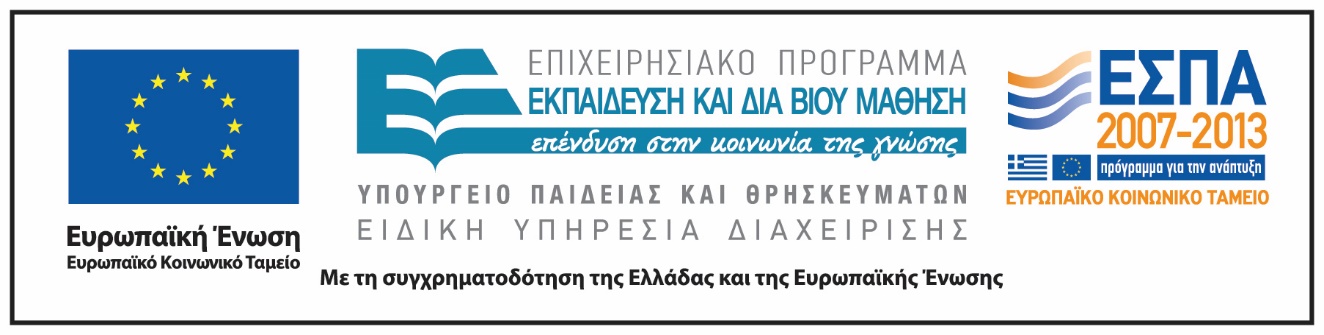 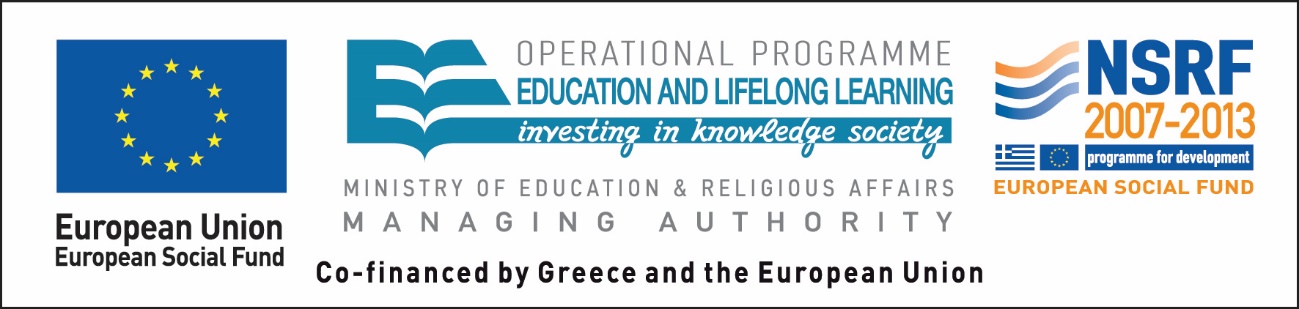 ΠΡΟΛΟΓΟΣPREFACEΠΕΡΙΕΧΟΜΕΝΑCONTENTSΠΕΡΙΛΗΨΗABSTRACTΛέξεις-κλειδιά…………………….Κeywords………………….Μετά συνεχίζετε ανάλογα με τη δομή της διατριβής που έχετε επιλέξει. Αν ακολουθήσετε τη μορφή (α) ενιαίου κειμένου, μπορείτε να έχετεΕΙΣΑΓΩΓΗ.........ΥΛΙΚΑ ΚΑΙ ΜΕΘΟΔΟΙ.........ΑΠΟΤΕΛΕΣΜΑΤΑ.........ΣΥΖΗΤΗΣΗ..........ΣΥΜΠΕΡΑΣΜΑΤΑ..........ΒΙΒΛΙΟΓΡΑΦΙΑ....................με υποενότητες στο εσωτερικό των κύριων ενοτήτων, που μπορείτε να τις αριθμήσετε 1.1. ή ... 1.2.1. .... ή .... 2.2.3. ..... ή .... 3.3.1. ..... κλπ (με μικρότερου μεγέθους γράμματα, όχι έντονα κλπ – όποια διαβάθμιση προτιμάτε). Προαιρετικά, στο τέλος, μπορείτε να έχετε 7. ΠΑΡΑΡΤΗΜΑΤΑΑν ακολουθήσετε τη μορφή (β) κεφαλαίων διακριτής θεματολογίας, μπορείτε να έχετε Α. ΓΕΝΙΚΗ ΕΙΣΑΓΩΓΗ.........Β. [ΤΙΤΛΟΣ ΚΕΦΑΛΑΙΟΥ].........Γ. [ΤΙΤΛΟΣ ΚΕΦΑΛΑΙΟΥ]..................και κλείνετε με π.χ.ΣΤ. ΓΕΝΙΚΗ ΣΥΖΗΤΗΣΗ..........Ζ. ΣΥΜΠΕΡΑΣΜΑΤΑ..........Η. ΒΙΒΛΙΟΓΡΑΦΙΑ....................………..Όλα τα κεφάλαια που προσδιορίζονται παραπάνω με [ΤΙΤΛΟΣ ΚΕΦΑΛΑΙΟΥ] έχουν καθένα στο εσωτερικό τους τις ενότητες 1. ΠΕΡΙΛΗΨΗ, 2. ΕΙΣΑΓΩΓΗ, 3. ΥΛΙΚΑ ΚΑΙ ΜΕΘΟΔΟΙ, 4. ΑΠΟΤΕΛΕΣΜΑΤΑ και 5. ΣΥΖΗΤΗΣΗ, με υποενότητες και πάλι, όπως δίνονται για την περίπτωση (α). Προφανώς, ανάλογα με το κεφάλαιο, τα παραπάνω θα είναι Β1, Β2, … Γ1, Γ2… κ.ο.κ. και αντίστοιχα και οι υποενότητες. Προαιρετικά, στο τέλος μπορείτε να έχετε και π.χ.  Θ. ΠΑΡΑΡΤΗΜΑΤΑ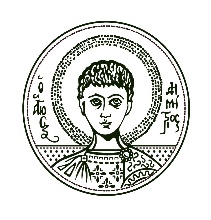 ΑΡΙΣΤΟΤΕΛΕΙΟ ΠΑΝΕΠΙΣΤΗΜΙΟ ΘΕΣΣΑΛΟΝΙΚΗΣΣΧΟΛΗ ΘΕΤΙΚΩΝ ΕΠΙΣΤΗΜΩΝΤΜΗΜΑ ΒΙΟΛΟΓΙΑΣΤΟΜΕΑΣ ΟΙΚΟΛΟΓΙΑΣ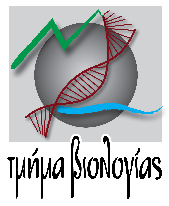  OF FACULTY OF SCIENCESDEPARTMENT OF ECOLOGY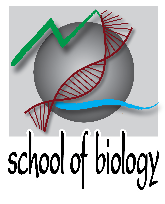 